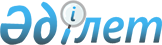 О внесении изменений и дополнений в приказ Министра финансов Республики Казахстан от 10 октября 2014 года № 430 "Об утверждении Положения о Комитете по финансовому мониторингу Министерства финансов Республики Казахстан"
					
			Утративший силу
			
			
		
					Приказ Министра финансов Республики Казахстан от 22 июня 2018 года № 620. Утратил силу приказом Председателя Агентства Республики Казахстан по финансовому мониторингу от 16 июня 2021 года № 137-НҚ.
      Сноска. Утратил силу приказом Председателя Агентства РК по финансовому мониторингу от 16.06.2021 № 137-НҚ (вводится в действие по истечении десяти календарных дней после дня его первого официального опубликования).
      ПРИКАЗЫВАЮ:
      1. Внести в приказ Министра финансов Республики Казахстан от 10 октября 2014 года № 430 "Об утверждении Положения о Комитете по финансовому мониторингу Министерства финансов Республики Казахстан" (зарегистрирован в Реестре государственной регистрации нормативных правовых актов под № 9846, опубликован 18 ноября 2014 года в информационно-правовой системе "Әділет") следующие изменения и дополнения:
      в Положении о Комитете по финансовому мониторингу Министерства финансов Республики Казахстан, утвержденном указанным приказом:
      в пункте 14:
      подпункты 26) и 27) изложить в следующей редакции:
      "26) осуществление учета субъектов финансового мониторинга, предусмотренных подпунктами 7) (за исключением адвокатов), 13) – 16) пункта 1 статьи 3 Закона в соответствии с Законом Республики Казахстан "О разрешениях и уведомлениях";
      27) осуществление приема уведомлений от субъектов финансового мониторинга, предусмотренных подпунктами 7) (за исключением адвокатов), 13) – 16) пункта 1 статьи 3 Закона в соответствии с Законом Республики Казахстан "О разрешениях и уведомлениях";";
      дополнить подпунктами 32-1), 32-2) и 32-3) следующего содержания: 
      "32-1) утверждение типологий, схем и способов легализации (отмывания) преступных доходов и финансирования терроризма и доведение их до субъектов финансового мониторинга путем размещения на официальном интернет-ресурсе; 
      32-2) направление информации в правоохранительные и специальные государственные органы в соответствии с их компетенцией при наличии оснований полагать, что деятельность физических и юридических лиц связана с легализацией (отмыванием) доходов, полученных преступным путем, и (или) финансированием терроризма; 
      32-3) осуществление взаимодействия с правоохранительными и специальными государственными органами по переданной информации;".
      2. Комитету по финансовому мониторингу Министерства финансов Республики Казахстан (Джумадильдаев А.С.) в установленном законодательством порядке обеспечить:
      1) направление копии настоящего приказа в бумажном и электронном виде на казахском и русском языках в Республиканское государственное предприятие на праве хозяйственного ведения "Республиканский центр правовой информации" Министерства юстиции Республики Казахстан для включения в Эталонный контрольный банк нормативных правовых актов Республики Казахстан;
      2) размещение настоящего приказа на интернет-ресурсе Министерства финансов Республики Казахстан.
      3. Настоящий приказ вводится в действие со дня его подписания.
					© 2012. РГП на ПХВ «Институт законодательства и правовой информации Республики Казахстан» Министерства юстиции Республики Казахстан
				
      Министр финансов
Республики Казахстан 

Б. Султанов
